Functii utilizate:Plot(t,u,t,y): t – timpul, u – comanda de tip treapta, y – raspunsul la comanda de tip treaptaLegend(‘Comanda de tip treapta’, ‘Raspunsul indicial’)Idinput: pentru generarea semnalului SPABu = idinput(N)
u = idinput(N,type,band,levels)
[u,freqs] = idinput(N,'sine',band,levels,sinedata)Argumente de intrare:'rgs' — Gives a random, Gaussian signal.'rbs' — Gives a random, binary signal. This is the default.'prbs' — Gives a pseudorandom, binary signal.'sine' — Gives a signal that is a sum of sinusoids. band = [wlow, whigh]. Pentru ‘prbs’ band = [0 1]levels = [minu, maxu]Rutina apelata va fi de forma: u = idinput(L,tip_semnal,[freq_min freq_max],[u0-Du u0+Du]) Iddata pentru generarea unei structuri de date:data = iddata(y,u,Te)save('XXBY_DateExper.mat','data') % data este structura in care s-a salvat experimentul, Pentru identificarea modelului: armax, bj, levinsonsys = armax(data,[na nb nc nk]) : pentru modele de tip ARMA, ARMAXsys = bj(data, [nb nc nd nf nk]) : pentru modele de tip BJ[a,e] = levinson(r,na) : pentru modele de tip ARData – structura de tip iddataNa,nb,nc,nd,nf– gradele polinoamelor Nk – timpul mort, daca existaR – secventa de autocovarianta calculate cu formula: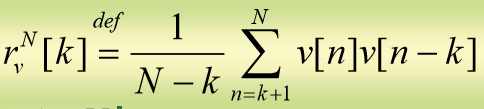 Pentru filtrare se folosesc functiile: detrend, getdetrend,butter,filterEliminarea componentelor continue pentru comanda si iesirey = detrend(x) removes the best straight-line fit from vector x and returns it in y. If x is a matrix, detrend removes the trend from each column.y = detrend(x,'constant') removes the mean value from vector x or, if x is a matrix, from each column of the matrix.y = detrend(x,'linear',bp) removes a continuous, piecewise linear trend from vector x or, if x is a matrix, from each column of the matrix. Vector bpcontains the indices of the breakpoints between adjacent linear segments. The breakpoint between two segments is defined as the data point that the two segments share.Filtrarea zgomotelor (doar pentru procesul de presiune). Se foloseste un filtru trece jos tip buffer de ordin 1 si pulsatie pentru filtrarea iesirii:hd = design(d,'butter')
hd = design(d,'butter',designoption,value...)y = filter(b,a,x) filters the input data x using a rational transfer function defined by the numerator and denominator coefficients b and a.If a(1) is not equal to 1, then filter normalizes the filter coefficients by a(1). Therefore, a(1) must be nonzero.If x is a vector, then filter returns the filtered data as a vector of the same size as x.If x is a matrix, then filter acts along the first dimension and returns the filtered data for each column.If x is a multidimensional array, then filter acts along the first array dimension whose size does not equal 1.Pentru salvare: save(‘XXBY_IdentData’,’eData’,’vData’);Pentru estimarea complexitatii si a intarzierii: advice si delayestadvice(data)nk = delayest(Data)Pentru modele ARX. Se folosesc succesiv functiile: struc, arxstruc, selstrucnn = struc(na,nb,nk)V = arxstruc(ze,zv,nn)Unde ze – structura de date estimate si zv – structura de date pentru validarenn = selstruc(v)Pentru validare: resid si comparee = resid(m,vData);% m este modelul identificat; vData – modelul filtrat al datelor de validare; plot(e); compare(vData,m);resid(m,vData,’corr’);Pentru conversia din binar in decimal: d = bi2de(b). Inainte de efectuarea conversiei se ultilizeaza functia fliplr B = fliplr(A) astfel incat sa se tina cont de MSP(functia bi2de considera MSB ca fiind ultima valoare din secventa binara: ex: 1010 ->5, in realitate este 10, pentru asta se inverseaza secventa binara)Harta polizerouri se obtine cu functia : h = pzplot(sys)Compatibilitate intre diferite versiuni:R2014a: plot command for iddata object enhancedR2014b: 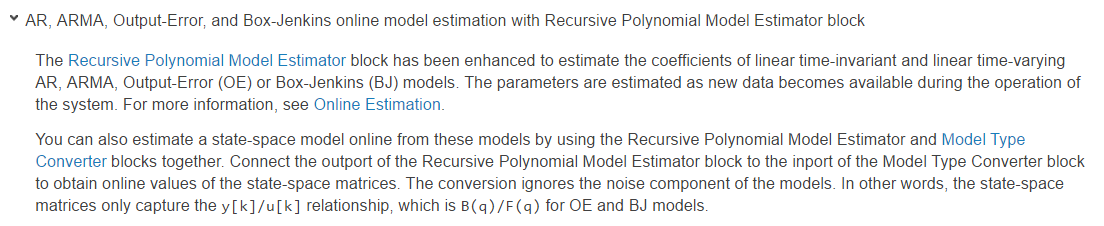 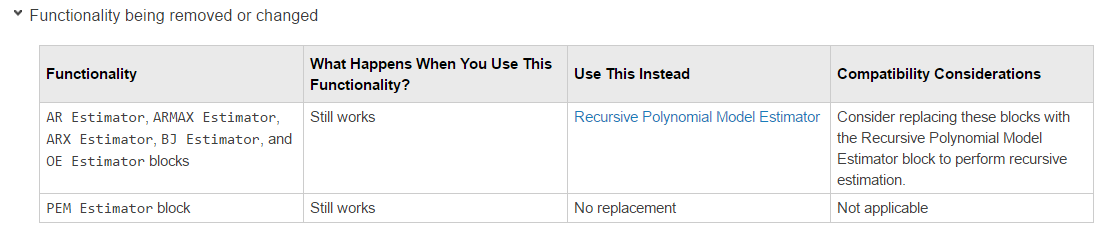 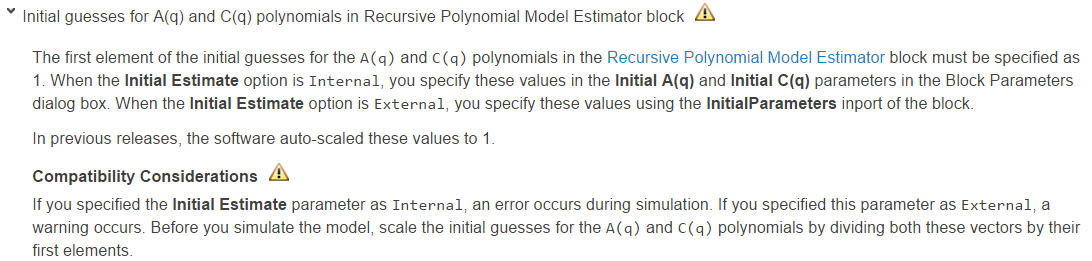 R2015b:  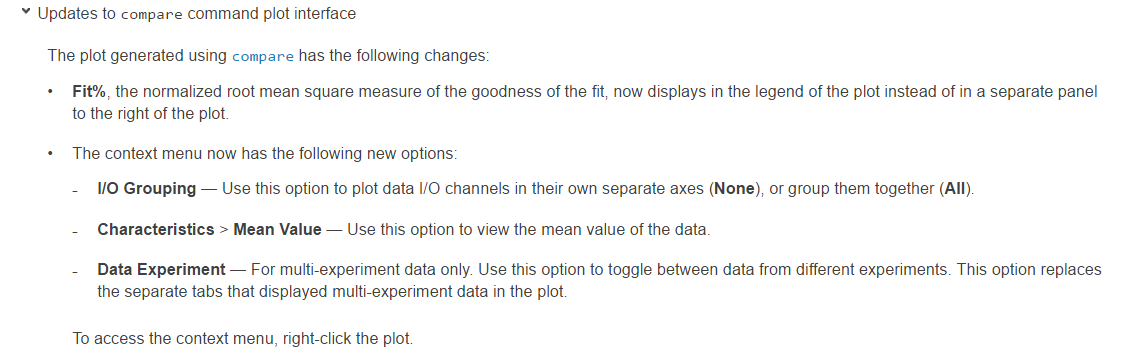 R2016a: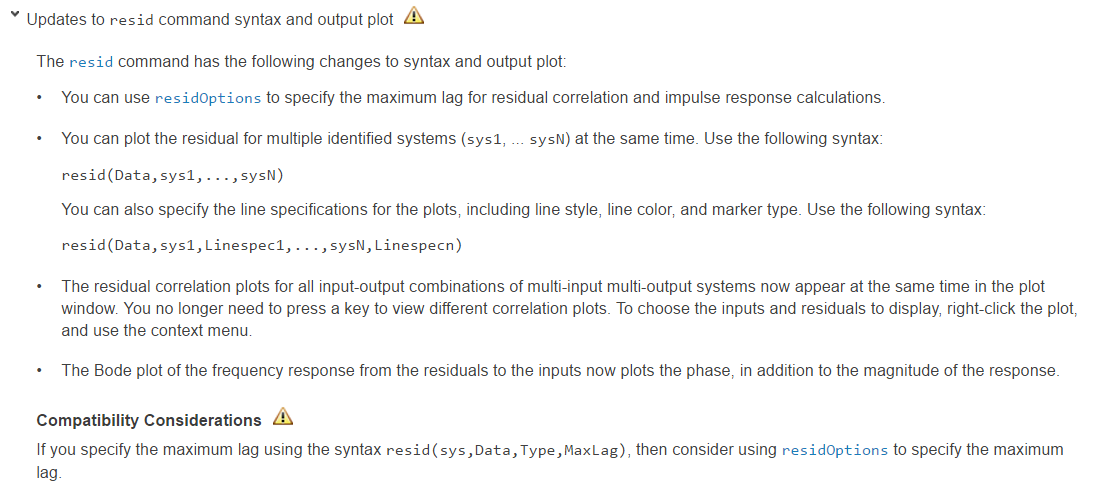 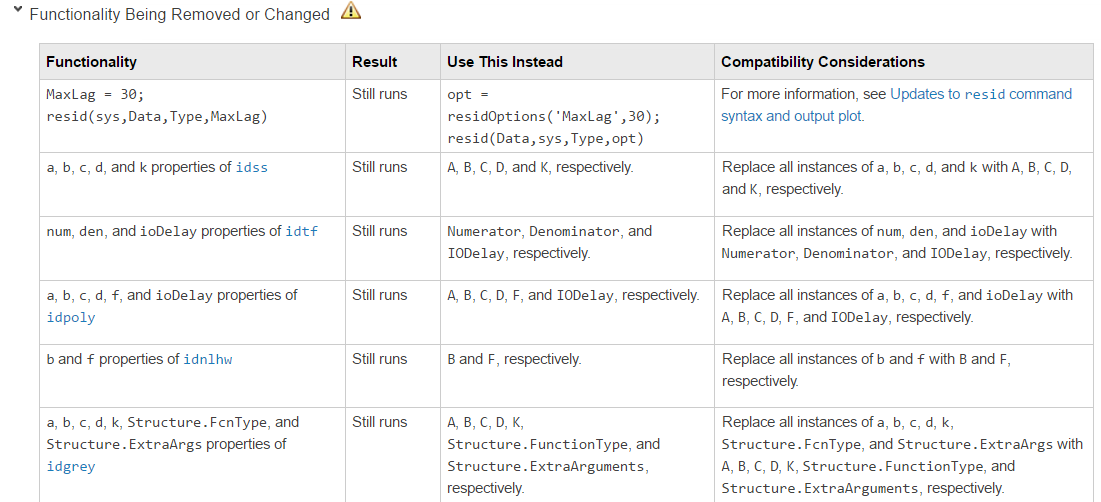 R2016b: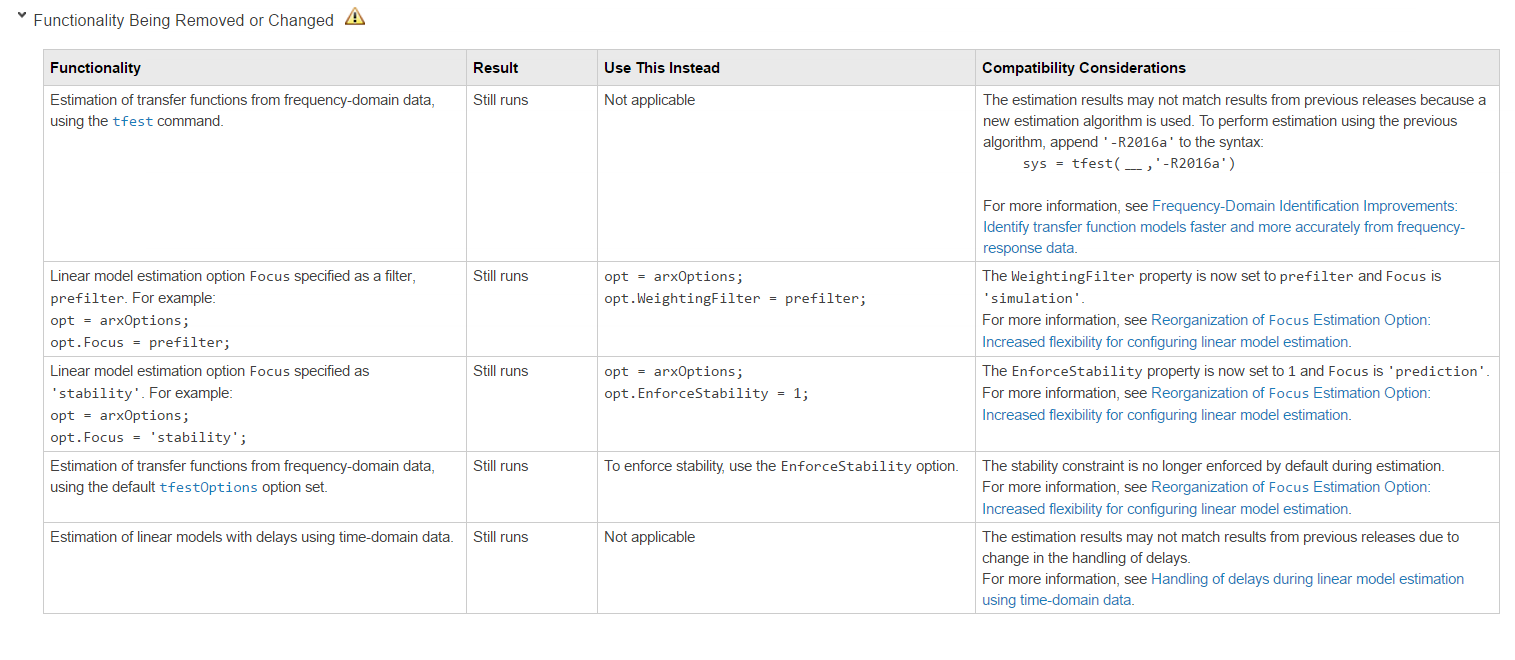 Pentru detalii suplimentare referitoare la compatibilitatea intre versiuni:consultati:https://www.mathworks.com/help/ident/release-notes.htmlPentru detalii suplimentare referitoare la comenzi din Matlab se recomanda folosirea functiei help + nume_comanda in Matlab sau google.com